University of West Georgia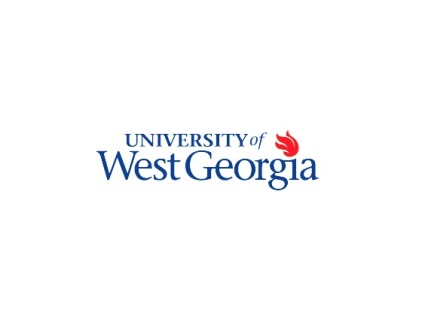 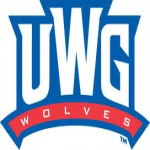 Office of Admissions | 1601 Maple Street | Carrollton, Georgia 30118 | Phone: (678) 839-5600First Year Admission Requirements and Information:Undergraduate Fields of Study (Some fields may have various bachelor degree opportunities)AccountingAnthropologyArt*Art History, Ceramics, Graphic Design, Painting Photography, Printmaking, Sculpture, Studio Art.Art EducationBiologyChemistryComputer ScienceCriminologyEarly Childhood Education (Secondary Teaching Tracks): Biology, Chemistry, English, French, Geology, Earth Science, History, Math Physics, SpanishEconomicsEngineering StudiesEnglishFinanceForeign Languages & Literatures (French, German, Spanish)GeographyGeologyGlobal StudiesHealth & Community WellnessHistoryInterdisciplinary Studies*Film Pathway (Performance, Production, Production Design, Screenwriting, Art and Lens-Based Media, Critical Studies)International Economic AffairsInternational Languages & Cultures (French, German, Spanish)ManagementManagement Information SystemsMarketingMass Communications (Convergence Journalism, Film & Video Production, Digital Media & Telecommunication, Public Relations)MathematicsMusic CompositionMusic EducationMusic PerformanceNursing BSNNursing RN to BSNPhilosophy (Pre-law, Religion)Physical Education PhysicsPolitical Science (Pre-Law)PsychologyReal EstateSocial and Behavioral HealthSociologySpecial EducationSpeech Language PathologySport ManagementTheatreE-MAJOR ON-LINE ONLYOrganizational LeadershipPre-Professional Tracks:  Pre-Forestry, Pre-Law, Pre-Medical, Pre-Dental, Pre-Veterinary, Pre-Pharmacy, Pre-Physician Assistant, Pre-Professional Chemistry, Pre-Physical TherapyFor more information, visit westga.edu/admissions. Key:**Statistics calculated and provided by bigfuture.collegeboard.org and parchment.com based on the 2019-2020 Application Year.  Published averages should be used as a general guide, never a cut off.*Statement taken directly from www.westga.edu/admissions.____________________________________________________________________________________________________________________________Precautionary Statement:  Though the Grayson High School College and Career Center aims to provide accurate and up to date college admissions information, we understand that the presented numerical figures and guidance statements obtained from college and universities and other unaffiliated resources are subject to change, and are solely a reflection of past admittance.  Therefore, we strongly encourage you to take a proactive approach to your academic future by conducting further personal research in determining your next step.					Revised 10-28-19GPA**Minimum: N/A  Note Freshman Index below.*Average based on 2019-202025th percentile: 2.5
50th percentile: 3.075th percentile: 3.5**Minimum: N/A  Note Freshman Index below.*Average based on 2019-202025th percentile: 2.5
50th percentile: 3.075th percentile: 3.5**Minimum: N/A  Note Freshman Index below.*Average based on 2019-202025th percentile: 2.5
50th percentile: 3.075th percentile: 3.5ACT & SAT*Average based on Mid-Range Admissions 25th – 75th Percentile:ACT*Average Composite:18-23*Minimum English: 17 *Minimum Math: 17SAT**Average Composite:  1030-1080**Minimum Math:450 **Minimum Verbal: 480  SAT**Average Composite:  1030-1080**Minimum Math:450 **Minimum Verbal: 480  Freshman Index score of 2120Your Freshman index is calculated using a combination of your test scores and your academic GPA, which our office calculates using only college preparatory courses.  No electives.Your Freshman index is calculated using a combination of your test scores and your academic GPA, which our office calculates using only college preparatory courses.  No electives.Your Freshman index is calculated using a combination of your test scores and your academic GPA, which our office calculates using only college preparatory courses.  No electives.AP Classes*High school students who earn AP exam scores of 3 or higher (on a scale of 1-5) on most exams and who submit official score reports to West Georgia's Admissions Office will automatically receive credit for coursework. Scores of 4 or higher are required to receive credit for history exams. Scores of 4 or 5 count as Honors College credit.*High school students who earn AP exam scores of 3 or higher (on a scale of 1-5) on most exams and who submit official score reports to West Georgia's Admissions Office will automatically receive credit for coursework. Scores of 4 or higher are required to receive credit for history exams. Scores of 4 or 5 count as Honors College credit.*High school students who earn AP exam scores of 3 or higher (on a scale of 1-5) on most exams and who submit official score reports to West Georgia's Admissions Office will automatically receive credit for coursework. Scores of 4 or higher are required to receive credit for history exams. Scores of 4 or 5 count as Honors College credit.# of Applicants*7,679*7,679*7,679# Admitted*4,381*4,381*4,381Acceptance Rate*57.0	*57.0	*57.0	Average Yearly Cost of Attendance (COA)This is a 2019-20 COA table for First-Year Undergraduate and assumes full-time enrollment (at least 15 course credits in a given semester)Is not a comprehensive list.  Please visit www.westga.edu/admiss/index_1070.phpl for a detailed list of fees and expenses.